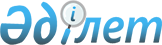 Қобда аудандық мәслихатының 2022 жылғы 28 желтоқсандағы "2023-2025 жылдарға арналған Қызылжар ауылдық округінің бюджетін бекіту туралы" № 272 шешіміне өзгерістер енгізу туралыАқтөбе облысы Қобда аудандық мәслихатының 2023 жылғы 7 желтоқсандағы № 109 шешімі
      ШЕШТІ:
      1. Қобда аудандық мәслихатының 2022 жылғы 28 желтоқсандағы "2023-2025 жылдарға арналған Қызылжар ауылдық округінің бюджетін бекіту туралы" № 272 шешіміне өзгерістер енгізілсін:
      1-тармақ жаңа редакцияда жазылсын:
      "1. 2023-2025 жылдарға арналған Қызылжар ауылдық округінің бюджеті тиісінше 1, 2 және 3 қосымшаларға сәйкес, оның ішінде 2023 жылға мынадай көлемде бекітілсін:
      1) кірістер- 21 430,8 мың теңге, оның ішінде:
      салықтық түсімдер бойынша - 1204,0 мың теңге;
      салықтық емес түсімдер бойынша - 0 теңге;
      негiзгi капиталды сатудан түсетiн
      түсiмдер бойынша - 0 теңге;
      трансферттер түсімдері бойынша – 20226,8 мың теңге;
      2) шығындар – 21 430,8 мың теңге;
      3)таза бюджеттік кредит беру - 0 теңге;
      оның ішінде:
      бюджеттік кредиттер - 0 теңге;
      бюджеттік кредиттерді өтеу - 0 теңге;
      4) қаржы активтерiмен жасалатын операциялар бойынша сальдо- 0 мың теңге; оның ішінде:
      қаржы активтерiн сатып алу - 0 теңге;
      мемлекеттің қаржы активтерін сатудан түсетін түсімдер - 0 теңге;
      5) бюджет тапшылығы (профициті) - 0 теңге;
      6) бюджет тапшылығын қаржыландыру (профицитін пайдалану) - 0 теңге; оның ішінде:
      қарыздар түсімі - 0 теңге;
      қарыздарды өтеу - 0 теңге;
      бюджет қаражатының пайдаланылатын қалдықтары - 0 теңге.
      2. Көрсетілген шешімдегі 1 қосымшасы осы шешімдегі қосымшаға сәйкес жаңа редакцияда жазылсын.
      3. Осы шешім 2023 жылғы 1 қаңтардан бастап қолданысқа енгізіледі. 2023 жылға арналған Қызылжар ауылдық округінің бюджеті
					© 2012. Қазақстан Республикасы Әділет министрлігінің «Қазақстан Республикасының Заңнама және құқықтық ақпарат институты» ШЖҚ РМК
				
      Қобда аудандық мәслихатының төрағасы 

Ж. Ерғалиев
Қобда аудандық мәслихатының 
2023 жылғы 7 желтоқсандағы 
№ 109 шешіміне қосымшаҚобда аудандық мәслихатының 
2022 жылғы 22 желтоқсандағы 
№ 272 шешіміне 1 қосымша
Санаты
Санаты
Санаты
Санаты
Сомасы, мың теңге
Сыныбы
Сыныбы
Сыныбы
Сомасы, мың теңге
Iшкi сыныбы
Iшкi сыныбы
Сомасы, мың теңге
Сомасы, мың теңге
1
2
3
4
5
І. Кірістер
21430,8
1
Салықтық түсімдер
1204,0
04
Меншiкке салынатын салықтар
806,0
1
Мүлiкке салынатын салықтар
25,0
4
Көлiк құралдарына салынатын салық
781,0
05
Тауарларға, жұмыстарға және қызметтерге салынатын ішкі салықтар
398,0
3
Табиғи және басқа да ресурстарды пайдаланғаны үшін түсетін түсімдер
398,0
4
Трансферттердің түсімдері
20226,8
02
Мемлекеттiк басқарудың жоғары тұрған органдарынан түсетiн трансферттер
20226,8
3
Аудандардың (облыстық маңызы бар қаланың) бюджетінен трансферттер
20226,8
Функционалдық топ
Функционалдық топ
Функционалдық топ
Функционалдық топ
Функционалдық топ
Сомасы (мың теңге)
Кіші функция
Кіші функция
Кіші функция
Кіші функция
Сомасы (мың теңге)
Бюджеттік бағдарламалардың әкімшісі
Бюджеттік бағдарламалардың әкімшісі
Бюджеттік бағдарламалардың әкімшісі
Сомасы (мың теңге)
Бағдарлама
Бағдарлама
Сомасы (мың теңге)
Атауы
Сомасы (мың теңге)
1
2
3
4
5
6
II. Шығындар
21430,8
01
Жалпы сипаттағы мемлекеттiк қызметтер
16696,5
1
Мемлекеттiк басқарудың жалпы функцияларын орындайтын өкiлдi, атқарушы және басқа органдар
16696,5
124
Аудандық маңызы бар қала, ауыл, кент, ауылдық округ әкімінің аппараты
16696,5
001
Аудандық маңызы бар қала, ауыл, кент, ауылдық округ әкімінің қызметін қамтамасыз ету жөніндегі қызметтер
16696,5
07
Тұрғын үй-коммуналдық шаруашылық
2468,2
2
Коммуналдық шаруашылық
1222,0
124
Аудандық маңызы бар қала, ауыл, кент, ауылдық округ әкімінің аппараты
1222,0
014
Елді мекендерді сумен жабдықтауды ұйымдастыру
1222,0
3
Елді-мекендерді көркейту
1246,2
124
Аудандық маңызы бар қала, ауыл, кент, ауылдық округ әкімінің аппараты
1246,2
008
Елдi мекендердегі көшелердi жарықтандыру
1075,0
011
Елдi мекендердi абаттандыру және көгалдандыру
171,2
12
Көлiк және коммуникация
714,3
1
Автомобиль көлiгi
714,3
124
Аудандық маңызы бар қала, ауыл, кент, ауылдық округ әкімінің аппараты
714,3
013
Аудандық маңызы бар қалаларда, ауылдарда, кенттерде, ауылдық округтерде автомобиль жолдарының жұмыс істеуін қамтамасыз ету
714,3
ІІІ. Таза бюджеттік кредиттеу
0
Бюджеттік кредиттер
0
ІV. Қаржы активтерімен жасалатын операциялар бойынша сальдо
0
Қаржы активтерін сатып алу
0
V. Бюджет тапшылығы
0
VI. Бюджет тапшылығын қаржыландыру (профицитін пайдалану)
0